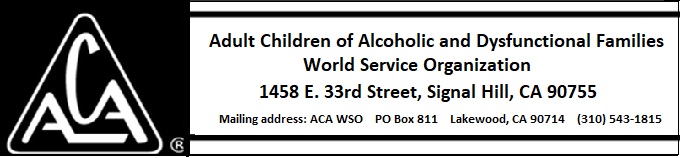 EXECUTIVE COMMITTEE ACTIVITY MARCH 8 THROUGH APRIL 9, 2019The Executive Committee approved the following purchases: Purchase of a gift not to exceed $60.00Finding Emotional Sobriety Trifolds from ABC Press for approximately $324.00.